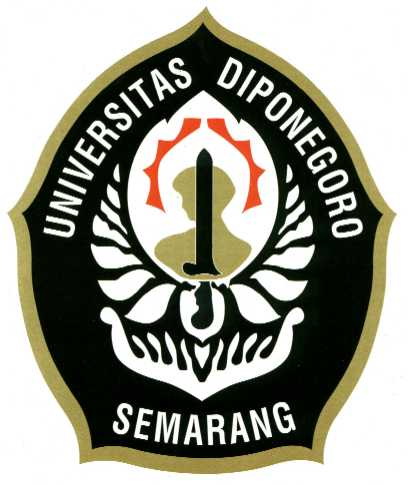 UNIVERSITAS DIPONEGOROPONDOK PESANTREN MODERN TINGKAT MTsKECAMATAN CIPAYUNG, KOTA DEPOKDENGAN PENDEKATAN ARSITEKTUR ISLAMLANDASAN PROGRAM PERENCANAAN DAN PERANCANGAN ARSITEKTURTUGAS AKHIRDiajukan sebagai salah satu syarat untuk memperoleh gelar sarjanaOleh :Nadia Desiana Sari21020112110116Dosen Pembimbing :E. Endrianto Pandelaki, ST, MT, PhDDR. Ir. Eddy Prianto, CES, DEAPROGRAM STUDI S1-TEKNIK ARSITEKTURUNIVERSITAS DIPONEGORO SEMARANG2016HALAMAN PERNYATAAN ORIGINALITAS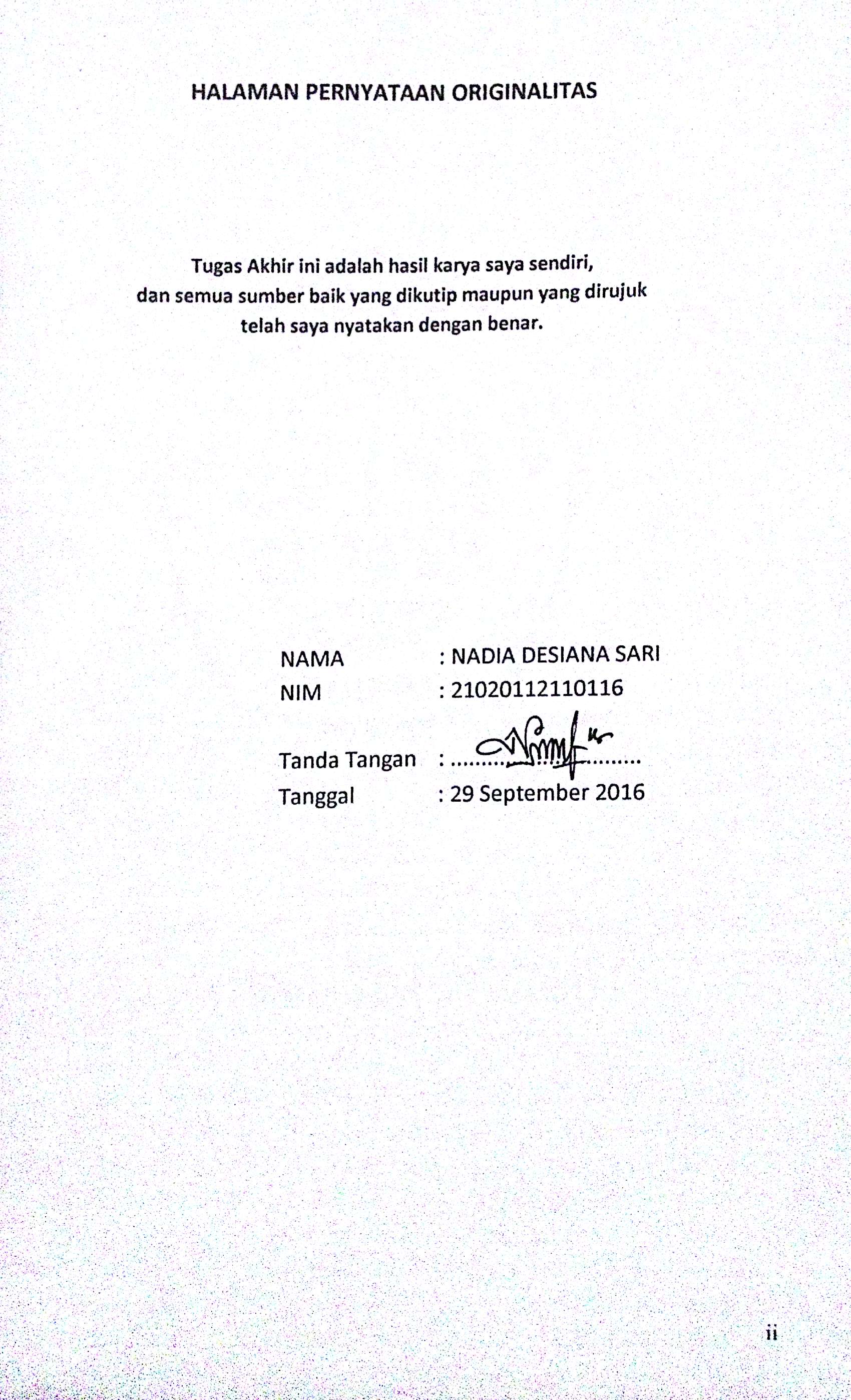 Tugas Akhir ini adalah hasil karya saya sendiri, dan semua sumber baik yang dikutip maupun yang dirujuk telah saya nyatakan dengan benar.	NAMA	: NADIA DESIANA SARI	NIM	: 21020112110116	Tanda Tangan	: ...............................	Tanggal	: 29 September 2016HALAMAN PENGESAHAN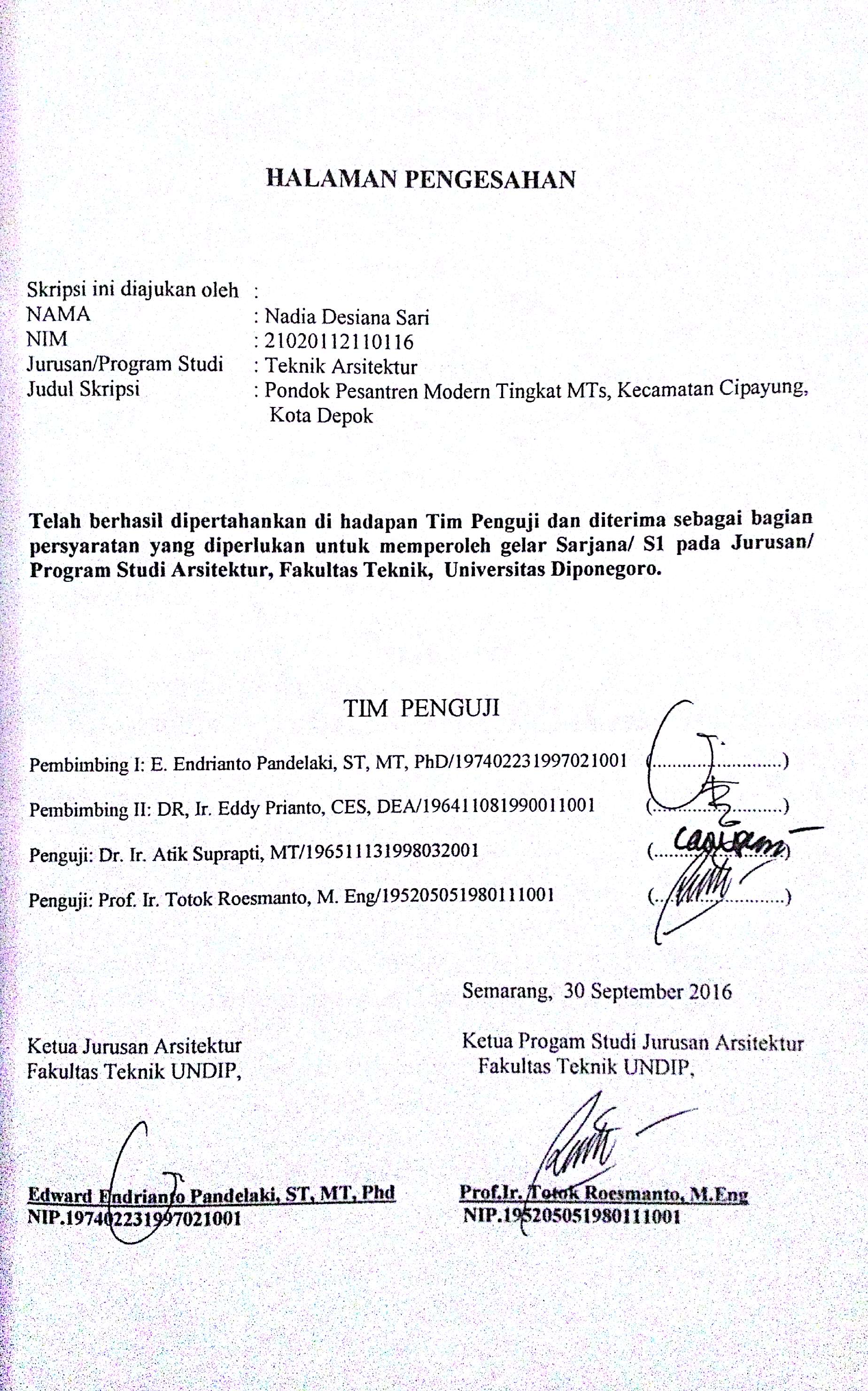 Tugas Akhir  ini diajukan oleh 	:NAMA	: NADIA DESIANA SARINIM	: 21020112110116Jurusan/Program Studi	: Teknik ArsitekturJudul Skripsi 	: Pondok Pesantren Modern Tingkat MTs, Kecamatan Cipayung, Kota DepokTelah berhasil dipertahankan di hadapan Tim Penguji dan diterima sebagai bagian persyaratan yang diperlukan untuk memperoleh gelar Sarjana/ S1 pada Jurusan/ Program Studi Arsitektur, Fakultas Teknik,  Universitas Diponegoro.TIM  PENGUJIPembimbing: E. Endrianto Pandelaki, ST, MT, PhD/197402231997021001	(..........................)	Pembimbing: DR, Ir. Eddy Prianto, CES, DEA/196411081990011001	(..........................)	Penguji: Dr. Ir. Atik Suprapti, MT/196511131998032001	(..........................)	Penguji: Prof. Ir. Totok Roesmanto, M. Eng/195205051980111001	(..........................)			Semarang, 29 September 2016Ketua Jurusan Arsitektur	Ketua Progam Studi Jurusan ArsitekturFakultas Teknik UNDIP,		Fakultas Teknik UNDIP,Edward Endrianto Pandelaki, ST, MT, Phd	Prof.Ir. Totok Roesmanto, M.EngNIP.197402231997021001	NIP.195205051980111001HALAMAN PERNYATAAN PERSETUJUAN PUBLIKASI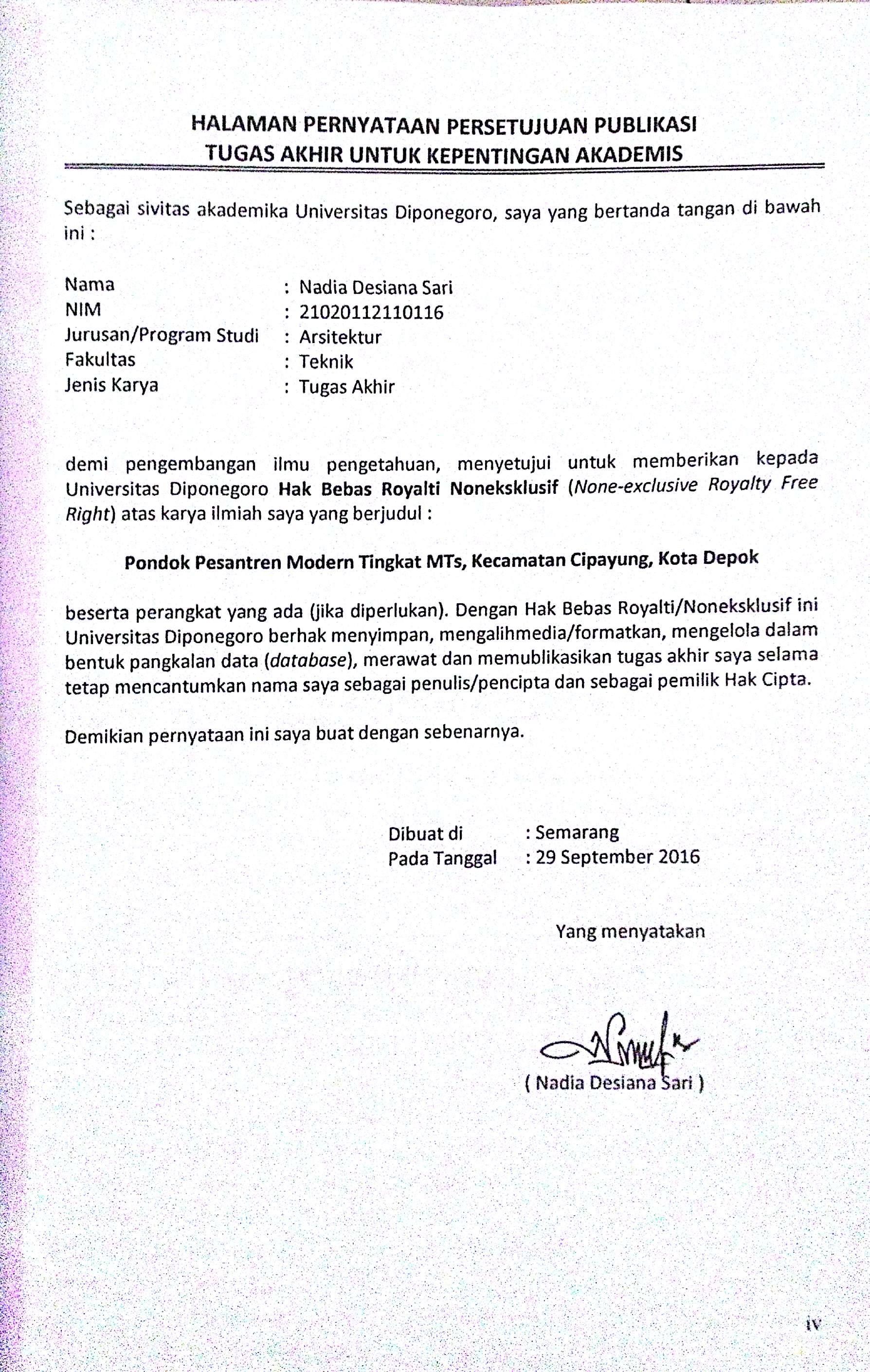 TUGAS AKHIR UNTUK KEPENTINGAN AKADEMISSebagai sivitas akademika Universitas Diponegoro, saya yang bertanda tangan di bawah  ini :Nama	:  Nadia Desiana SariNIM	:  21020112110116Jurusan/Program Studi	:  ArsitekturFakultas 	:  TeknikJenis Karya	:  Tugas Akhirdemi pengembangan ilmu pengetahuan, menyetujui untuk memberikan kepada Universitas Diponegoro Hak Bebas Royalti Noneksklusif (None-exclusive Royalty Free Right) atas karya ilmiah saya yang berjudul :Pondok Pesantren Modern Tingkat MTs, Kecamatan Cipayung, Kota Depokbeserta perangkat yang ada (jika diperlukan). Dengan Hak Bebas Royalti/Noneksklusif ini Universitas Diponegoro berhak menyimpan, mengalihmedia/formatkan, mengelola dalam bentuk pangkalan data (database), merawat dan memublikasikan tugas akhir saya selama tetap mencantumkan nama saya sebagai penulis/pencipta dan sebagai pemilik Hak Cipta.Demikian pernyataan ini saya buat dengan sebenarnya.	Dibuat di	: Semarang	Pada Tanggal	: 29 September 2016				Yang menyatakan		( Nadia Desiana Sari )PONDOK PESANTREN MODERN TINGKAT MTsKECAMATAN CIPAYUNG, KOTA DEPOKNadia Desiana Sari (21020112110116)ABSTRAKPerancangan Pondok Pesantren Modern tingkat MTs yang akan direncanakan di Kecamatan Cipayung adalah bagaimana merancang sebuah pondok pesantren modern dengan fasilitas – fasilitas, sistem pembelajaran yang modern dengan tampilan bangunan yang Islami dan mampu bersaing di era globalisasi saat ini, serta bentuk bangunan yang memiliki pola massa yang identik dengan pola kegiatan utama sebuah pondok pesantren, yaitu terdapat bangunan asrama, kelas, dan masjid.  Tahap awal yang dilakukan adalah studi banding dengan pondok - pondok pesantren yang sudah ada. Studi banding ini berfungsi sebagai pembanding sekaligus sebagai gambaran sekilas. Tahap selanjutnya yaitu mengkaji dan menganalisis karakter pondok pesantren. Karakter ini nantinya akan dikaitkan dengan setiap hal-hal yang ada didalam lingkungan pondok pesantren yang direncanakan, baik dalam wujud fisik maupun non fisik.Pengertian Arsitektur Islam disini bukan hanya sekedar menampilkan ornament islami saja, akan tetapi menerapkan dasar asas Islam yaitu Al-Qur’an dan Hadits pada konsep bangunan Pondok Pesantren Modern tingkat MTs iniKata Kunci : Kecamatan Cipayung,Pondok Pesantren Modern tingkat MTs, Arsitektur IslamKATA PENGANTAR
Puji syukur kepada Allah SWT, karena berkat Rahmat, Hidayah, dan Karunia-Nya kepada kita semua sehingga penulis dapat menyelesaikan Landasan Program Perencanaan dan Perancangan Arsitekturdengan judul “Pondok Pesantren Modern Tingkat MTs, Kecamatan Cipayung, Kota Depok”. Landasan Program Perencanaan dan Perancangan Arsitekturini disusun sebagai salah satu syarat untuk mengerjakan Tugas Akhir pada program Strata-1 di Jurusan Arsitektur, Fakultas Teknik, Universitas Diponegoro Semarang.
Penulis menyadari dalam penyusunan proposal sinopsis ini tidak akan selesai tanpa bantuan dari berbagai pihak. Karena itu pada kesempatan ini penulis ingin mengucapkan terima kasih kepada: Bapak E. Endrianto Pandelaki, S.T., M.T., Ph.D., selaku Ketua Jurusan Teknik Arsitektur, Fakultas Teknik, Universitas Diponegoro, Semarang Bapak E. Endrianto Pandelaki, S.T., M.T., Ph.D., selaku Dosen Pembimbing Bapak DR. Ir. Eddy Prianto, CES, DEA, selaku Dosen PembimbingBapak Prof. Ir. Totok Roesmanto, M. Eng, selaku Dosen PengujiIbu Dr. Ir. Atik Suprapti, MT, selaku Dosen PengujiBapak Ir. B. Adji Murtomo, M.SA., selaku Koordinator Tugas Akhir Jurusan Arsitektur, Fakultas Teknik, Universitas Diponegoro, Semarang. Segenap Dosen Jurusan Teknik Arsitektur Universitas Diponegoro, Semarang, yang telah memberikan ilmunya kepada penulis. Orang tua, saudara-saudara kami, atas doa, bimbingan, serta kasih sayang yang selalu tercurah selama ini. Keluarga besar Universitas Diponegoro, Semarang, khususnya teman-teman seperjuangan kami di Jurusan Teknik Arsitektur, atas semua dukungan, semangat, serta kerjasamanya. Seluruh civitas akademika Jurusan Teknik Arsitektur Universitas Diponegoro yang telah memberikan dukungan moril kepada penulis. Penulis menyadari proposal sinopsis ini tidak luput dari berbagai kekurangan. Penulis mengharapkan saran dan kritik demi kesempurnaan dan perbaikannya sehingga akhirnya Landasan Program Perencanaan dan Perancangan Arsitektur ini dapat memberikan manfaat bagi bidang pendidikan dan penerapan dilapangan serta bisa dikembangkan lagi lebih lanjut. Aamiin. 

                                                                                Semarang, 29 September 2016 

                                                                                         PenulisDAFTAR ISIHalaman Judul	iHalaman Originalitas	iiHalaman Pengesahan	iiiHalaman Pernyataan Publikasi	ivAbstrak	vKata Pengantar	viDaftar Isi	viiDaftar Gambar	xDaftar Tabel	xiDaftar Diagram	xiiiBAB 1 PENDAHULUANLatar Belakang	1Tujuan dan Sasaran	2Tujuan	2Sasaran	2Manfaat	2Secara Subjektif	2Secara Objektif	2Ruang Lingkup 	3Metode Pembahasan	3Secara Deskriptif	3Secara Dokumentatif	3Secara Komparatif	3Sistematika Pembahasan	3Alur Pikir	5BAB 2 TINJAUAN PUSTAKA2.1. 	Tinjauan Umum Pondok Pesantren	62.1.1. 	Definisi Pondok Pesantren	62.1.2.	Sejarah dan Perkembangan	72.1.3.	Fungsi dan Peranan Pondok Pesantren	82.1.4.	Tujuan Pendidikan Pondok Pesantren	82.1.5.	Komponen Pondok Pesantren	82.1.6.	Tipologi dan Jenis Pondok Pesantren	92.2.	Pondok Pesantren Modern	102.2.1.	Definisi Pondok Pesantren Modern	102.2.2.	Pedoman Perencanaan	102.2.3.	Analisa Pengunjung	172.2.4.	Analisa Aktivitas	182.2.5.	Analisa Fasilitas 	 192.3. 	Tinjauan Penekanan Desain 	 212.3.1.	Pengertian Arsitektur Islam 	 212.3.2.	Ciri Arsitektur Islam 	 212.4. 	Studi Banding 	 222.4.1.	Yayasan Pondok Oesantren Modern Al - Muhajirin 	 222.4.2.	Yayasan Pondok Oesantren Modern Al - Hamidiyah 	 242.4.3.	Yayasan Pondok Oesantren Modern Islam Assalaam 	 272.5. 	Tabulasi Studi Banding	 29BAB 3 TINJAUAN LOKASI3.1.	 Tinjauan Umum Lokasi 	 323.1.1.	Tinjauan Kota Depok 	 323.2.Lokasi Perencanaan Pondok Pesantren Modern	 363.2.1.	Kriteria Pemilihan Lokasi	 373.2.2.	Tinjauan Kecamatan Cipayung	 383.3. Kebijakan Tata Ruang Wilayah Kecamatan Cipayung 	 393.3.1.	Koefisien Dasar Bangunan (KDB)	 393.3.2.	Koefisien Lantai Bangunan (KLB) 	 393.3.3.	Persyaratan Jarak Bebas Bangunan Gedung	 40BAB 4 PENDEKATAN PROGRAM DASAR PERENCANAAN DAN PERANCANGAN ARSITEKTUR4.1.	Pendekatan Aspek Fungsional	 424.1.1.	Pendekatan Pelaku dan Aktivitas Proyek	 424.1.2.	Pendekatan Jenis Aktivitas 	 474.1.3.	Pendekatan Kebutuhan Ruang 	 484.1.4.	Pendekatan Hubungan Ruang 	 494.1.5.	Pendekatan Sirkulasi Ruang	 504.1.6.	Pendekatan Kapasitas 	 564.1.7.	Pendekatan Besaran Ruang 	 584.2.	Pendekatan Aspek Konstektual	 634.2.1.	Pemilihan Tapak	 634.2.1.1.	Alternatif Tapak 1	 634.2.1.2.	Alternatif Tapak 2	 644.2.1.3.	Alternatif Tapak 3	 664.2.2.	Tapak Terpilih	 684.3.	Pendekatan Aspek Kinerja	 704.3.1.	Pendekatan Sistem Utilitas 	 704.3.2.	Pendekatan Fisika Bangunan 	 744.4.	Pendekatan Aspek Teknis	 764.4.1.	Pendekatan Sistem Modul 	 764.4.2.	Pendekatan Sistem Struktur 	 764.5.	Pendekatan Aspek Arsitektural	 784.5.1.	Tampilan Bangunan 	 784.5.2.	Massa Bangunan 	 79BAB 5 KONSEP DASAR PROGRAM PERENCANAAN DAN PERANCANGAN ARSITEKTUR5.1.	Konsep Dasar Perencanaan	 815.1.1.	Program Ruang	 815.2.	Konsep Dasar Perancangan	 845.2.1.	Pendekatan Konstektual	 845.2.2.	Pendekatan Kinerja	 855.2.2.1.	Sistem Utilitas 	 855.2.2.2.	Sistem Fisika Bangunan 	 885.2.3.	Pendekatan Teknis	 885.2.3.1.	Sistem Modul 	 885.2.3.2.	Sistem Struktur	 895.2.4.	Pendekatan Arsitektural	 905.2.4.1.	Tampilan Bangunan 	 905.2.4.2.	Massa Bangunan 	 91DAFTAR PUSTAKALAMPIRANDAFTAR GAMBARGambar 2.1 	Tampilan Bangunan Yayasan Pondok Pesantren Modern Al – Muhajirin 	 23Gambar 2.2 	Salah satu bagian dalam bangunan Yayasan Pondok Pesantren	Modern Al - Muhajirin	 24Gambar 2.3 	Tampilan BangunanYayasan Pondok Pesantren Modern Al – Hamidiyah	 26Gambar 2.4 	Asrama PutriYayasan Pondok Pesantren Modern Al - Hamidiyah	 26Gambar 2.5 	Tampilan BangunanYayasan Pondok Pesantren Modern Islam Assalaam	 28Gambar 2.6 	Tampilan BangunanYayasan Pondok Pesantren Modern Islam Assalaam 	 28Gambar 3.1	Peta Kota Depok 	 32Gambar 3.2	Peta Pembagian BWK Kota Depok 	 35Gambar 3.3	Peta Wilayah Kecamatan Cipayung Kota Depok	 39Gambar 4.1	Alternatif Tapak 1	 64Gambar 4.2	Alternatif Tapak 1 via Google Map	 64Gambar 4.3	Alternatif Tapak 2	 65Gambar 4.4	Alternatif Tapak 2 via Google Map 	 65Gambar 4.5	Alternatif Tapak 3	 66Gambar 4.6	Alternatif Tapak 3 via Google Map 	 67Gambar 4.7	Tapak Terpilih	 68Gambar 4.8	Tapak Terpilih via Google Map	 69Gambar 4.9.	Pondasi Batu Kali 	 77Gambar 4.10.	Pondasi Footplat 	 77Gambar 4.11.	Pondasi Tiang Pancang 	 78Gambar 4.12.	Pondok Pesantren Modern Gontor	79Gambar 5.1.	Tapak Terpilih 	 85Gambar 5.2.	Down feed distribution	 86Gambar 5.3.	Jarak lantai ke plafond 	 89Gambar 5.4.	Modul 	 89Gambar 5.5.	Pondasi Batu Kali 	 90Gambar 5.6.	Pondasi Footplat 	 90Gambar 1	Contoh Kasus Kenakalan Remaja 1	 97Gambar 2	Contoh Kasus Kenakalan Remaja 2 	 98DAFTAR TABELTabel 2.1	Rasio Minimum Luas Lahan terhadap Peserta Didik 	 13Tabel 2.2	Luas Minimum Lahan 	 14Tabel 2.3	Rasio Minimum Luas Lantai Bangunan terhadap Peserta Didik	 15Tabel 2.4	Luas Minimum Latai Bangunan  	 15Tabel 2.5	Daftar Pengunjung / Pelaku Pondok Pesantren 	 18Tabel 2.6	Daftar Aktivitas / Kegiatan di Pondok Pesantren 	 19Tabel 2.7	Daftar Fasilitas di Pondok Pesantren	 20Tabel 2.8	Tabulasi Hasil Studi Banding 	 29Tabel 3.1 	Luas Wilayah Kota Depok Menurut Kecamatan 	 33Tabel 3.2 	Tabel Pusat Pelayanan dan Fungsi Kota Depok 	 35Tabel 3.3 	Jumlah Data Satuan Pendidikan Kecamatan CIpayung, Cilodong, Tapos dan	Bojongsari 	 38Tabel 4.1	Kurikulum Pondok Pesantren tingkat MTs 	 43Tabel 4.2	Pelaku, Aktivitas, dan Kebutuhan Ruang di Pondok Pesantren	 44Tabel 4.3	Kebutuhan ruang di Pondok Pesantren	 48Tabel 4.4	Perhitungan Jumlah Pengelola Pondok Pesantren	 57Tabel 4.5 	Standar Besaran Program Ruang 	 58Tabel 4.6	Besaran Ruang Pengelola Pondok Pesantren	 59Tabel 4.7	Besaran Ruang untuk Kegiatan Pendidikan di Pondok Besaran Ruang untuk	Kegiatan Pendidikan di Pondok 	 59Tabel 4.8	Besaran Ruang Hunian di Pondok Pesantren	 60Tabel 4.9	Besaran Ruang Peribadatan di Pondok Pesantren	 60Tabel 4.10	Besaran Ruang Fasilitas Penunjang Pondok Pesantren 	 61Tabel 4.11	Besaran Ruang Parkir Pondok Pesantren	 61Tabel 4.12	Total Luas Bangunan Keseluruhan	 62Tabel 4.13	Scoring Tapak 1 	 67Tabel 4.14	Scoring Tapak 2 	 67Tabel 4.15	Scoring Tapak 3 	 68Tabel 5.1	Program Ruang Kelompok Pengelola Pondok Pesantren	 81Tabel 5.2	Program Ruang Kelompok Pendidikan Pondok Pesantren	 81Tabel 5.3	Program Ruang Kelompok R. Hunian Pondok Pesantren	 82Tabel 5.4	Program Ruang Kelompok R. Peribadatan Pondok Pesantren	 83Tabel 5.5	Program Ruang Kelompok Fasilitas Penunjang Pondok Pesantren	 83Tabel 5.6	Program Ruang Kelompok Parkir Pondok Pesantren	 84Tabel 5.7	Rekapitulasi Total Luas Bangunan Pondok Pesantren	 84Tabel 1	Tabel jumlah SD di Kecamatan CIpayung, Depok 	 93Tabel 2	Tabel jumlah MI di Kecamatan CIpayung, Depok 	 94Tabel 3	Tabel jumlah SMP di Kecamatan CIpayung, Depok 	 94Tabel 4	Tabel jumlah MTs di Kecamatan CIpayung, Depok 	 95Tabel 5	Tabel jumlah SMA di Kecamatan CIpayung, Depok 	 95Tabel 6	Tabel jumlah MA di Kecamatan CIpayung, Depok 	 95Tabel 7	Tabel jumlah SMK di Kecamatan CIpayung, Depok 	 96Tabel 8	Tabel jumlah Penduduk di Kecamatan CIpayung, Depok, Menurut Agama  	 96DAFTAR DIAGRAMDiagram 1.1	Alur Pikir 	5Diagram 4.1	Struktur Organisasi Pondok Pesantren Modern tingkat MTs 	 47Diagram 4.2	Hubungan Ruang Pondok Pesantren 	 49Diagram 4.3	SIrkulasi ruang Pengurus / Kyai 	 50Diagram 4.4	SIrkulasi ruang Ustadz / Guru 	 51Diagram 4.5	SIrkulasi ruang Ustadz / Guru yang tinggal di asrama 	 52Diagram 4.6	SIrkulasi ruang Santri 	 53Diagram 4.7	SIrkulasi ruang Kepala Bagian / Staf 	 54Diagram 4.8	SIrkulasi ruang Pustakawan 	 54Diagram 4.9	SIrkulasi ruang Security 	 55Diagram 4.10 SIrkulasi ruang Cleaning Service ……………………………………………………………………… 	55Diagram 4.11 SIrkulasi ruang Pengurus Dapur……………………………………………………………………… 	55Diagram 4.12 SIrkulasi ruang Tamu ……………………………………………………………………………………….  56Diagram 4.13 Sistem Jaringan Air Bersih Up Feed Distribution ……………………………………………… 70Diagram 4.14 Sistem Jaringan Air Bersih Down Feed Distribution ………………………………………	70Diagram 4.15 Sistem Jaringan Air Kotor ………………………………………………………………………………… 71